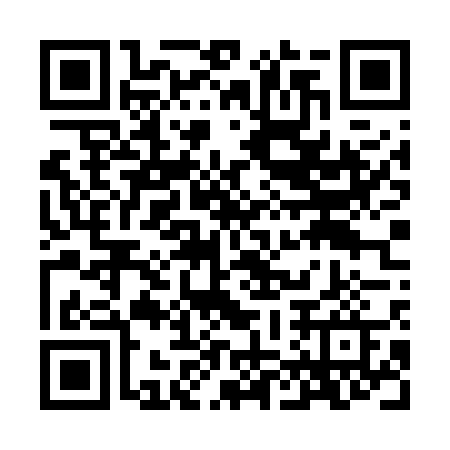 Ramadan times for Country Club Bluff, South Carolina, USAMon 11 Mar 2024 - Wed 10 Apr 2024High Latitude Method: Angle Based RulePrayer Calculation Method: Islamic Society of North AmericaAsar Calculation Method: ShafiPrayer times provided by https://www.salahtimes.comDateDayFajrSuhurSunriseDhuhrAsrIftarMaghribIsha11Mon6:306:307:371:324:557:287:288:3512Tue6:296:297:361:324:567:297:298:3613Wed6:276:277:351:324:567:307:308:3714Thu6:266:267:331:324:567:307:308:3815Fri6:256:257:321:314:567:317:318:3816Sat6:246:247:311:314:577:327:328:3917Sun6:226:227:301:314:577:327:328:4018Mon6:216:217:281:304:577:337:338:4119Tue6:206:207:271:304:577:347:348:4120Wed6:186:187:261:304:577:357:358:4221Thu6:176:177:241:304:587:357:358:4322Fri6:156:157:231:294:587:367:368:4423Sat6:146:147:221:294:587:377:378:4424Sun6:136:137:201:294:587:377:378:4525Mon6:116:117:191:284:587:387:388:4626Tue6:106:107:181:284:587:397:398:4727Wed6:096:097:171:284:597:407:408:4828Thu6:076:077:151:274:597:407:408:4829Fri6:066:067:141:274:597:417:418:4930Sat6:046:047:131:274:597:427:428:5031Sun6:036:037:111:274:597:427:428:511Mon6:026:027:101:264:597:437:438:522Tue6:006:007:091:264:597:447:448:523Wed5:595:597:071:264:597:447:448:534Thu5:575:577:061:254:597:457:458:545Fri5:565:567:051:255:007:467:468:556Sat5:555:557:041:255:007:467:468:567Sun5:535:537:021:255:007:477:478:568Mon5:525:527:011:245:007:487:488:579Tue5:505:507:001:245:007:497:498:5810Wed5:495:496:591:245:007:497:498:59